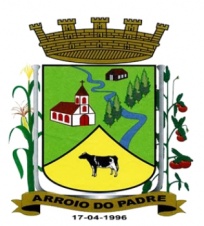 ESTADO DO RIO GRANDE DO SULMUNICÍPIO DE ARROIO DO PADREGABINETE DO PREFEITOA                                                                                                                       Mensagem 51/2016.Câmara Municipal de Vereadores                                                                                                                      Senhor Presidente                                                                                                                                                  Senhores Vereadores	Quero cumprimenta-los e por este lhes encaminhar o projeto de lei 51/2016.	O projeto de lei 51/2016 vem propor alteração do orçamento do município para o exercício de 2016 quanto a pagamento de valores devidos a professores relativo ainda a outros exercícios. 	Os atrasos em pagamentos que se verificam ocorrem por que as vezes os interessados entregam os documentos necessários para a confirmação de promoções e gratificações bastante tempo depois de terem alcançado as condições para tanto, outras vezes a documentação não é suficiente e precisa ser complementada, e depois de tudo, precisa ainda os documentos tramitar por diversas instancias para a avaliação (comissão, jurídico, contábil) e como os valores não podem ser pagos enquanto os documentos estiverem todos disponibilizados e corretos, acabam as vezes por ter que ser pagos no exercício posterior. 	Isto posto e constatando-se que existem situações do passado de direito dos servidores ainda não atendidas pretende o Poder Executivo regularizar a situação, precisando para isto, dispor do orçamento municipal adequado para o respectivo atendimento. 	Neste sentido, conto com o apoio dos Senhores para que em breve possamos contar com a aprovação do proposto.	Despeço-me. 	Atenciosamente.	Arroio do Padre, 23 de junho de 2016.Leonir Aldrighi Baschi                                                                                                                                            Prefeito MunicipalIImo. Sr.                                                                                                                                                                             Roni Rutz BuchveitzPresidente da Câmara Municipal de Vereadores                                                                                                       Arroio do Padre/RS.    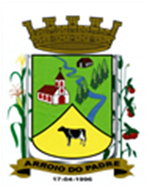 ESTADO DO RIO GRANDE DO SULMUNICÍPIO DE ARROIO DO PADREGABINETE DO PREFEITOPROJETO DE LEI Nº 51 DE 23 DE JUNHO DE 2016.Autoriza o Município de Arroio do Padre a realizar abertura de Crédito Adicional Especial no Orçamento Municipal de 2016.Art. 1° Fica autorizado o Município de Arroio do Padre, Poder Executivo a realizar abertura de Crédito Adicional Especial no Orçamento do Município para o exercício de 2016, no seguinte programa de trabalho e respectivas categorias econômicas e conforme a quantia indicada:04 – Secretaria de Educação, Cultura, Esporte e Turismo03 – Manutenção das Atividades do Ensino Fundamental12 – Educação361 – Ensino Fundamental0103 – Educar é Sempre Importante2.409 – Manutenção Efetiva do Magistério - Fundeb3.1.90.92.00.00.00 – Despesas de Exercícios Anteriores. R$ 3.000,00 (três mil reais)Fonte de Recurso: 0031 – FundebArt. 2° Servirão de cobertura para o Crédito Adicional Especial de que trata o art. 1° desta Lei, recursos provenientes da redução da seguinte dotação orçamentária:04 – Secretaria de Educação, Cultura, Esporte e Turismo03 – Manutenção das Atividades do Ensino Fundamental12 – Educação361 – Ensino Fundamental0103 – Educar é Sempre Importante2.409 – Manutenção Efetiva do Magistério - Fundeb3.1.90.11.00.00.00 – Vencimentos e Vantagens Fixas. R$ 3.000,00 (três mil reais)Fonte de Recurso: 0031 – FundebArt. 3° Esta Lei entra em vigor na data de sua publicação.Arroio do Padre, 23 de junho de 2016.Visto Técnico:Loutar PriebSecretário de Administração, Planejamento,Finanças, Gestão e Tributos                                    Leonir Aldrighi BaschiPrefeito Municipal